ODGOJNO – OBRAZOVNO PODRUČJE: UPOZNAVANJE ŠKOLE I RADNE OKOLINE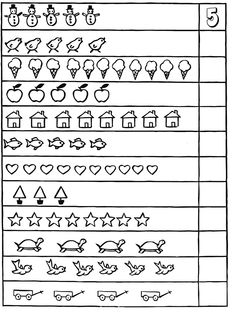 1. ZADATAK: PREBROJI I NAPIŠI KOLIKO ČEGA IMA! 2. ZADATAK: OBOJI SLIČICE!3. ZADATAK: SPOJI BROJ I BROJEVNU RIJEČ!10                                                       JEDAN  7                                                       DEVET11                                                       ŠESTDESET12                                                   JEDANAEST  9                                                       SEDAM  6                                                    DVANAESTOSAM   8                                                        DVA